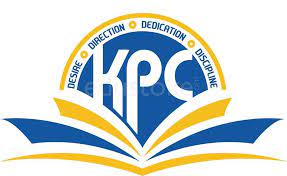 GRADE: VII                                                     		                               MARKS: 50SUB: MATHS                                      		                                         TIME: 2 HRSQ1: CHOOSE THE CORRECT ANSWER: 		 						6MThe coefficient of xy in 12xyz + 15 is _______.a. 12 				b. 12z				c. 12xy 			d. 154x + 9 = 17 is a _____.   a. Linear equation						b. Linear equation in one variable    c. Equation in one variable   					d. None of these If for ∆ABC and ∆DEF, the correspondence CAB ⟷ EDF gives a congruence, then which of the following statement is correct?   a. AB = DF  		b. AB = EF 			c. ∠A = ∠F			d. BC = DF What cross section will we get if a spherical ball is cut horizontally?   a. Square 			b. Semicircle 			c. Circle 		d. RectangleWhich among the following is an inequation?   a. 1069x + 10y = 15z    	b. 6x – 6 = 10    		c. x2 + 5 = 21  		d. 5p + z < 0Identify the type of expression: 100m +150n – 50p – 100mn      a. Monomial   		b. Binomial 			c. Trinomial 		d. PolynomialQ2: SOLVE THE FOLLOWING:										8Ma. Add:   –10xy and 4xy b. Subtract:  9x2pz from 18px2zConvert the following statement into equation and solve: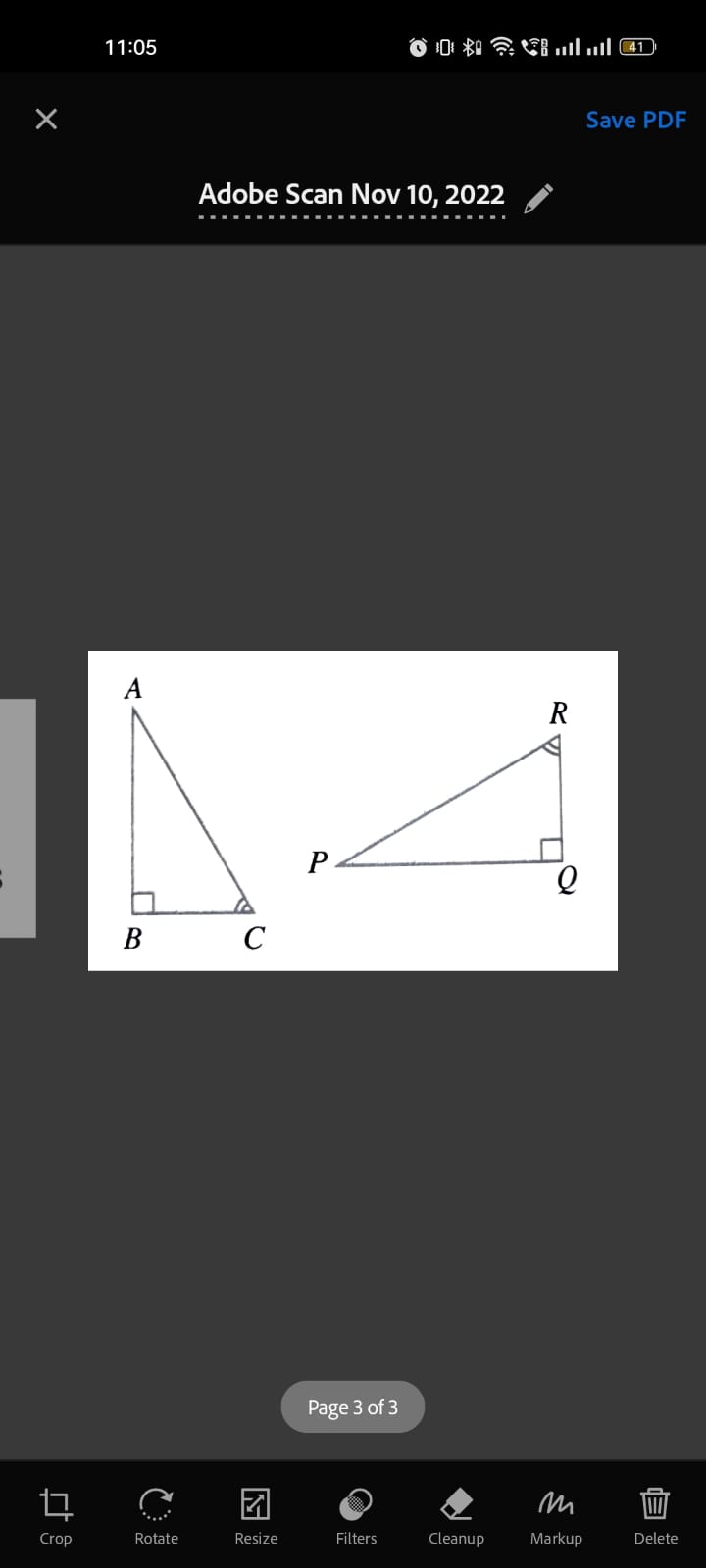 Thrice a number when increase by 6 gives 24If ∆ABC and ∆PQR in the adjoining figure are to be congruent, name one additional pair of corresponding parts. Which criterion did you use?Match the solids with their nets: 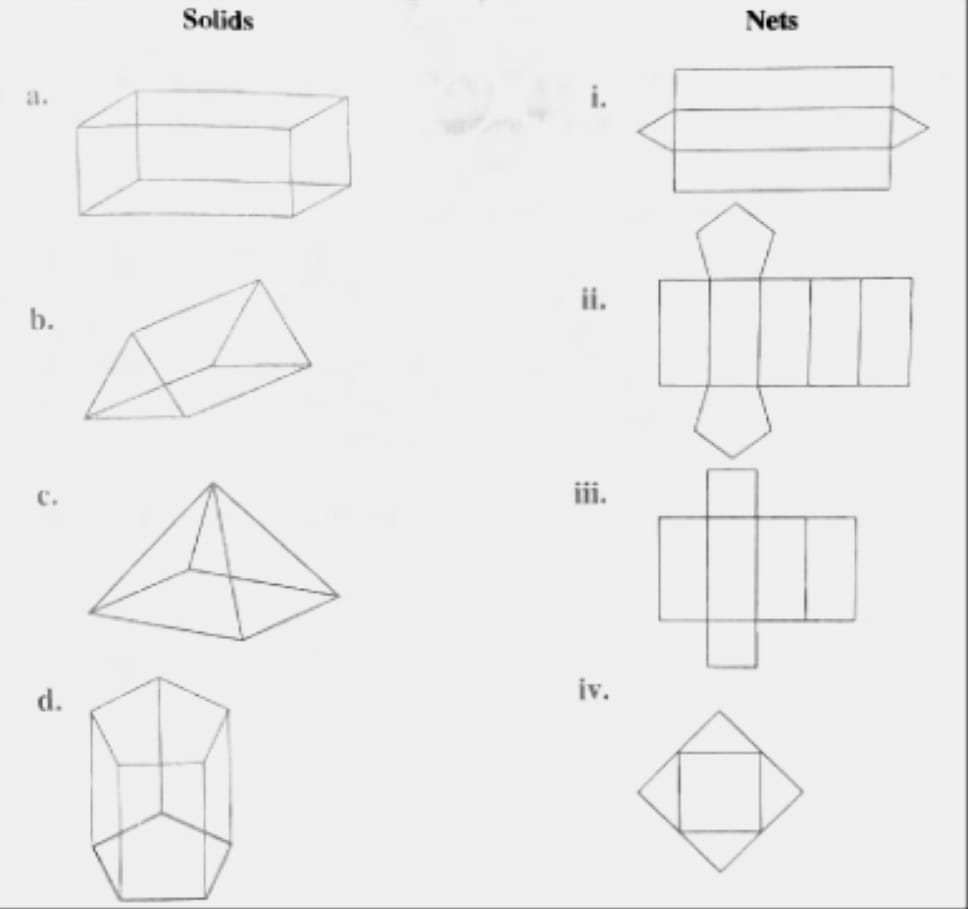 Q3: EVALUATE THE FOLLOWING: [Any 3] 					                       	            9MSimplify (3x + 2y - 9) + (2x - 6y + 2) - [(4x - 9y - 1) + (- 3x + 8y + 7)]Solve State the correspondence between vertices, sides and angles of ∆ABC ≅ ∆PRQWrite the number of vertices, edges and faces in the following:Cylinder 		b. Triangular pyramidQ4: EVALUATE THE FOLLOWING: [Any 3] 							         12MIf P=17x3+ 15x2 - 7x+9, Q= - 10x3 - 5x2 + 2x + 1 and R = 11x3 - 6x2+5x+10, then find           P + Q - R .A number plus two-third of itself, plus one-half of itself plus one-seventh of itself equals 97. Find the number.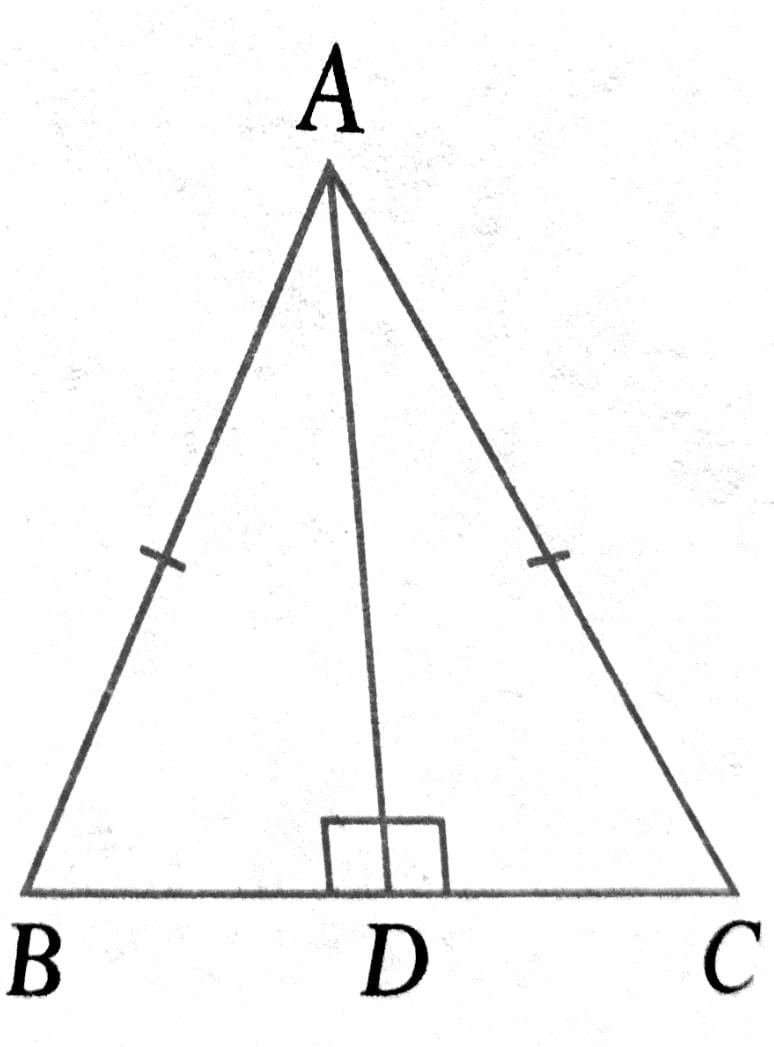 ∆ABC is an isosceles with AB = AC. AD is the altitude from A to side BC.Is ∆ABD ≅ ∆ACD?If yes, write the pairs of corresponding parts which                                         are equal and the congruence criterion.Is BD = DC? Why?Given below is a net of a cube with numbers 1 to 6 marked on its 6 faces. Form the cube and then answer the following questions.Which face is opposite to 3? 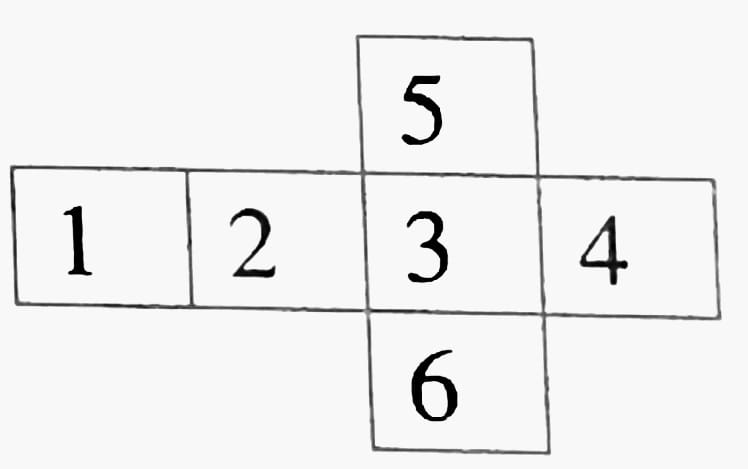 Which face is opposite to 5?                                      Which face is opposite to 2? Which faces are adjacent to 6? Which faces are adjacent to 1?Which faces are adjacent to 4? Which faces are adjacent to 1 as well as 6? Which faces are adjacent to 2 as well as 4?Q5: SOLVE THE FOLLOWING: [Any 3]                                                                                        15M                                              Sandra sells sea fish in the market. In the morning, he opened his shop with (15x+20) fish. He sold (x+5) fish in the morning, (3x-10) fish in the afternoon and (10x-5) fish in the evening. How many fish are left with him at the end of the day?A man spends one-third of his monthly income on food, one-fourth on children's education and one-sixth on household expenses. He keeps the remaining Rs.7000 for savings. What is his monthly income? Subtract the sum of 6m + 5n - 7p2 and 6p2 - 2m+ n from the sum of 2m + 3n - 10p2   and – m - 2n - 3p2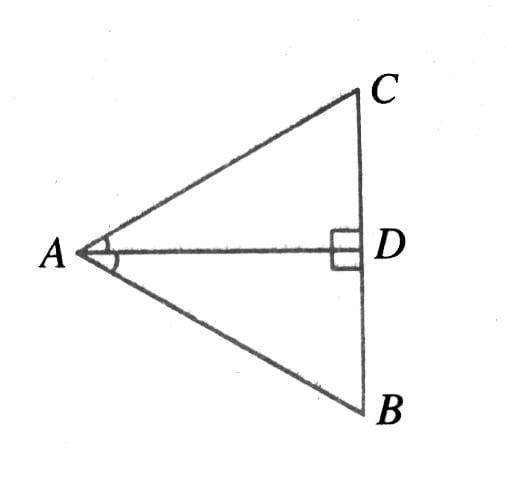 In the adjoining figure, AD bisects ∠A and AD ⟂ BC. Is ∆ADB ≅ ∆ADC? Why? Is BD = DC? Why?Is ∠C=∠B? Why?